Как создать портфолио студентам ЕГФ: Заходим на сайт ЯГПУ - http://yspu.org/Main_PageВыбираем в столбике слева Электронную инфомационно-образовательную среду 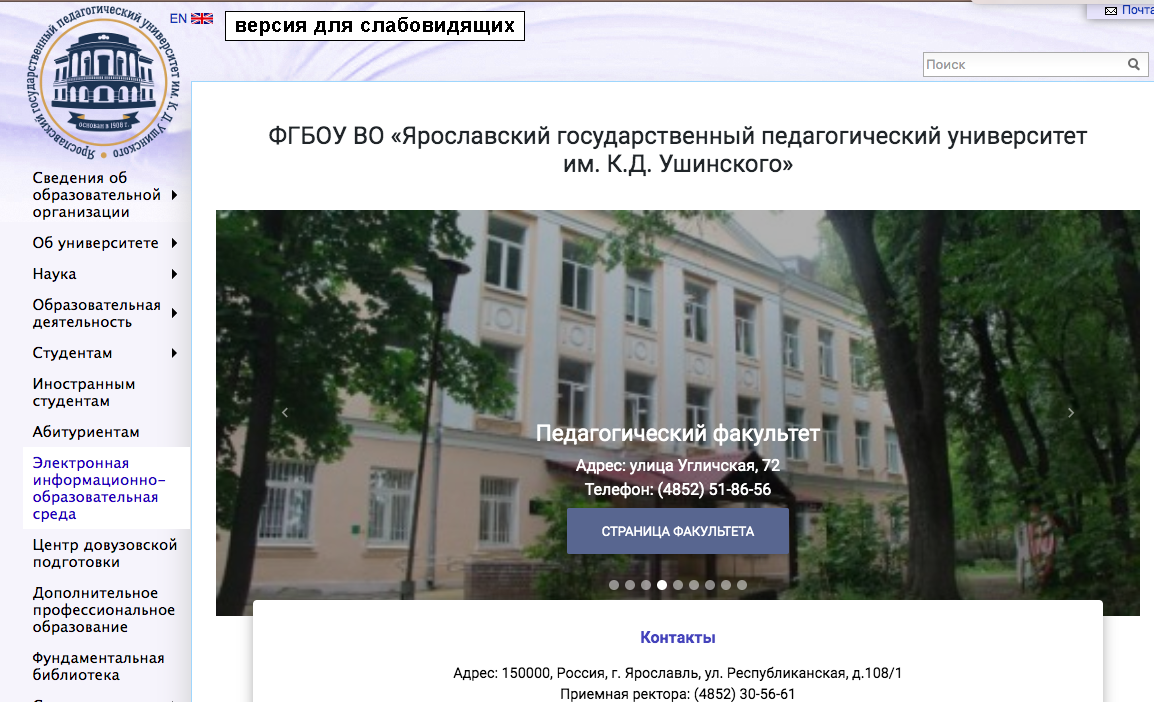 А в ней – «Электронные портфолио»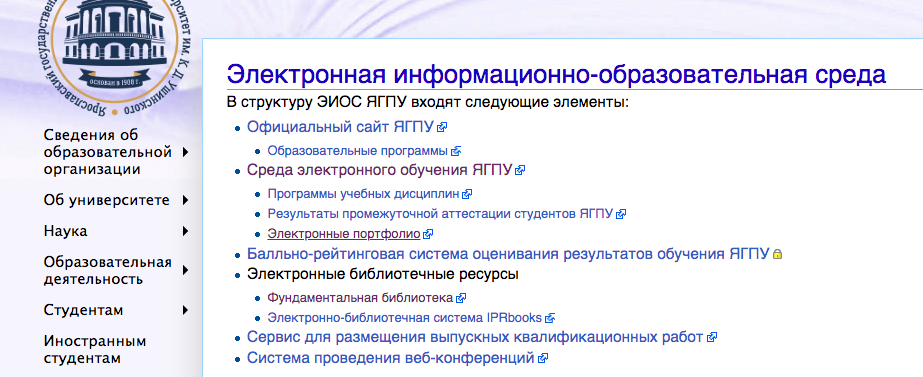 В вверхнем правом углу находим «Гость» - «Вход» и заходим под своим паролем и логином. Это ваша личная учётная запись в Moodle.yspu.org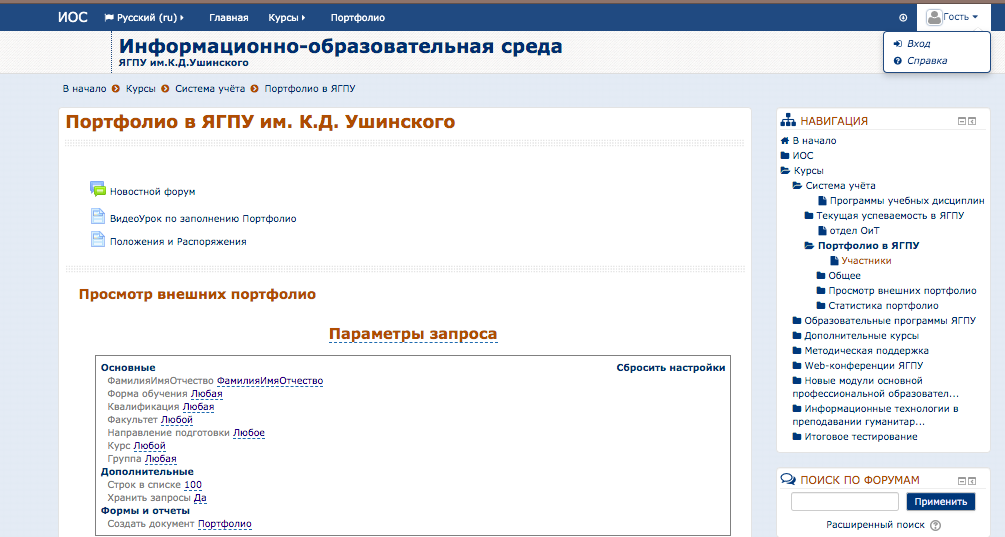 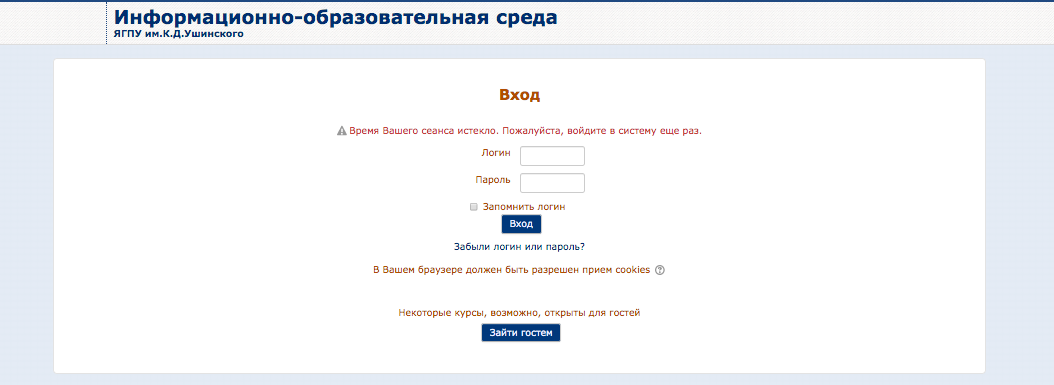 В открывшемся окошке в правом верхнем углу будет ваше имя-отчество (значит, вы все сделали правильно)Теперь нам надо поставьте добавить описание и свою фотографию. Пожалуйста, пусть она будет адекватной (не котик, не мультик, а именно вы). Фотографию можно предварительно перетащить из ВК (или откуда то еще) на Рабочий стол компьютера.Верхний правый угол. Жмём на себя- Настройки – редактировать информацию – изображение пользователя- добавитьВот сюда: 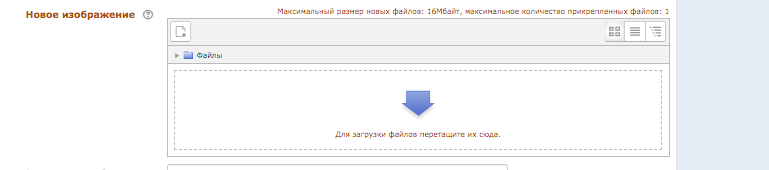 Можно добавить что-то еще, если покопаться в других разделах.В разделе Описание (если есть информация) можете скопировать информацию и разместить её в дополнительно в Портфолио.ОБЯЗАТЕЛЬНО: не пропустите внизу кнопку «Обновить профиль». Нажмите на нее обязательно, иначе ничего не сохранится. 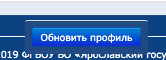 Дальше идёт непосредственно Создание Портфолио- вы идете вниз страницы до самого конца и там слева вот такая рамочка: 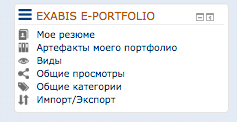 Это ваше портфолио.Делаем все по-порядку. 1. Открываем «Мое резюме»: Нажимаем на ФИО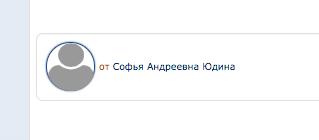 Дальше – на «редактировать информацию» 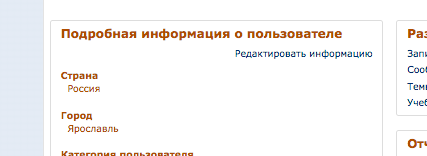 Вот здесь, в описании – посмотрите заготовку (вы можете её взять из ваших данных при поступлении, которые могут находиться в вашем профиле Moodle) и как минимум отформатируйте красиво, разделите на строчки. Например, так: 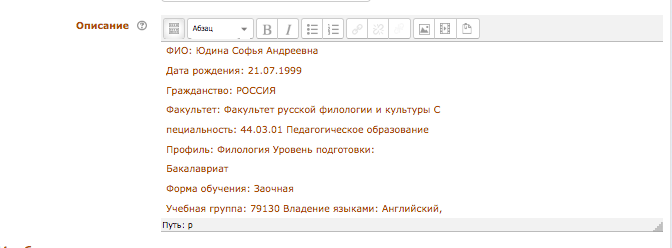 Размещается любая информация, которую вы считаете полезной!2. Артефакты моего портфолио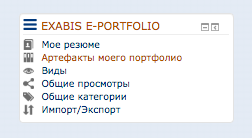 Нажмите на папку - категория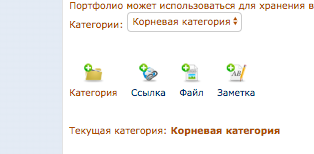 Создайте папку «Мои достижения»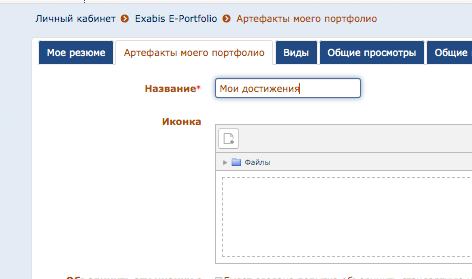 Сохранитесь внизу, а затем точно так же создайте еще две папки «Научные работы» и «Сертификаты»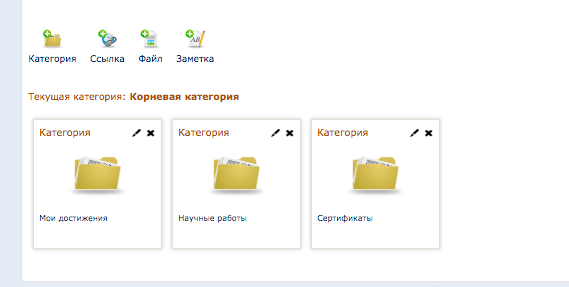 Сюда вы будете все годы обучения складывать грамоты, сертификаты, рефераты и т. п. Складывать их туда можно с помощью иконки «файл» над папками, эти файлы могут быть doc., pdf, jpeg. Подгрузите и положите в соответствующую папку. 3. Виды. Это то, что позволяет закрыть или открыть части вашего портфолио для посторонних. Пока мы просто создаем два «профиля» (то есть два вида) – «для всех» и «для деканата». Потом будем их наполнять и сортировать, что куда. 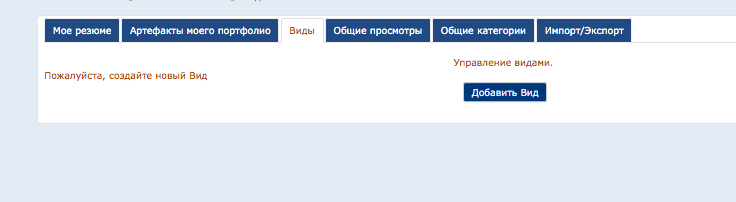 1) «Добавить вид» - введите название «Профессиональный» и сохранитесь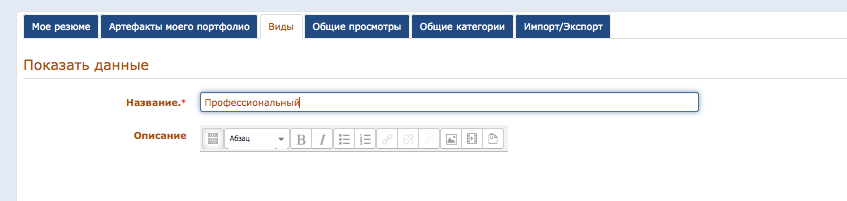 Перетяните «человечка» в нижнее пустое поле, поставьте галочки на:Имя, Фамилия, Фото, почта и нажмите кнопку «Добавить»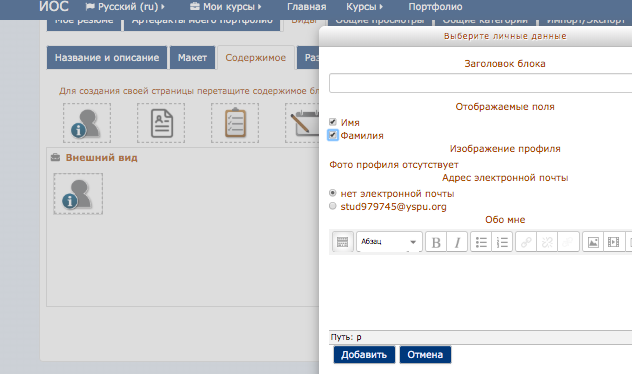 Теперь нажмите «Разрешить доступ»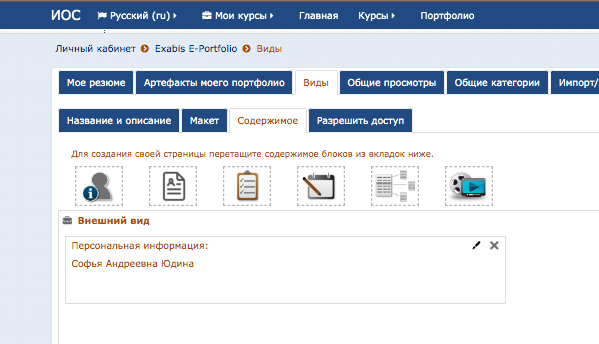 У этого вида ставим «Внеший»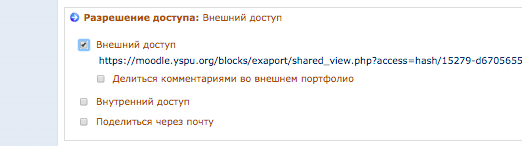 2) Создайте второй вид – «Учебный»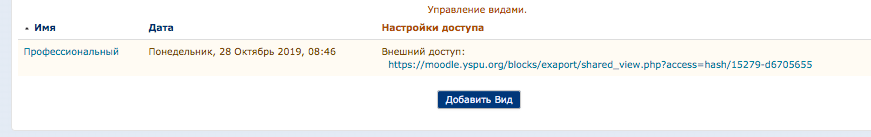 Так же перетаскиваем «человечка» Выбираем все галочки нужные жмём Добавить.Далее нажимаем «Разрешить доступ»В Учебном виде – ставим галочку внутренний доступ, и теперь ОЖИДАЕМ (больше минуты) (пока прогрузится база преподавателей вуза)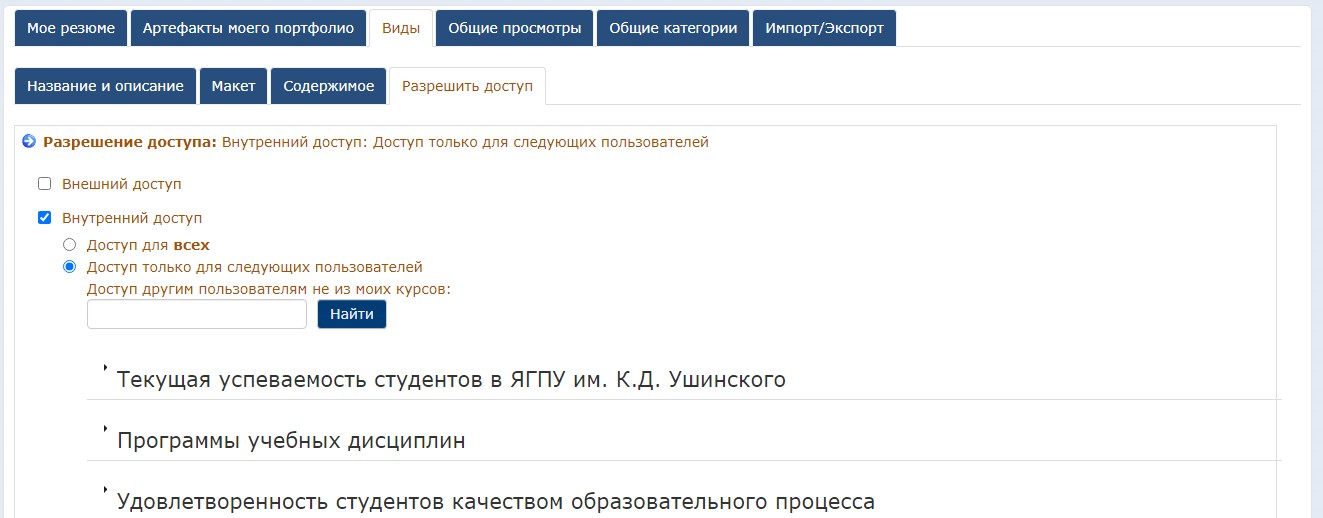 Доступ только для следующих пользователей (ожидание)Вводим в поле Дмитрий Николаевич Митрофанов – найти(У студентов учащихся не на ЕГФ, ответственные другие)Ставим галочку на Разрешить доступ. 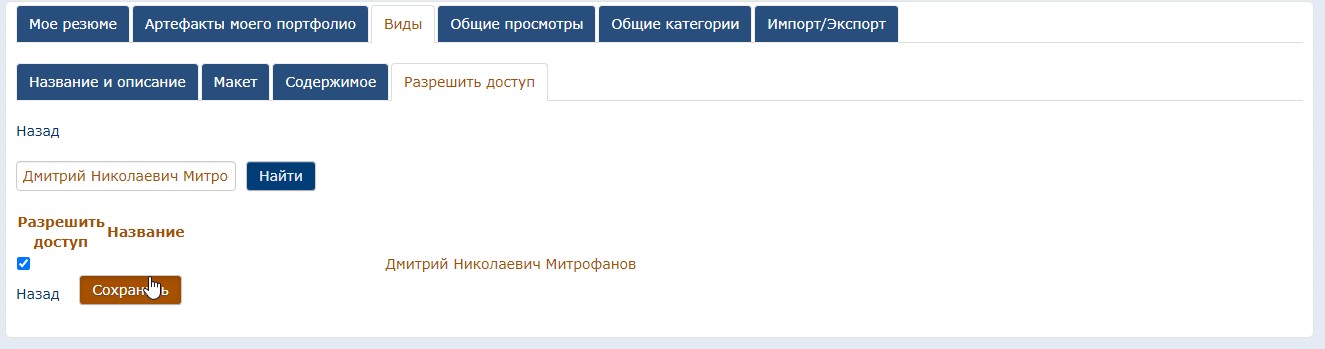 Сохранить.Снова повторно заходим в Виды.В итоге должна получиться вот такая красота: 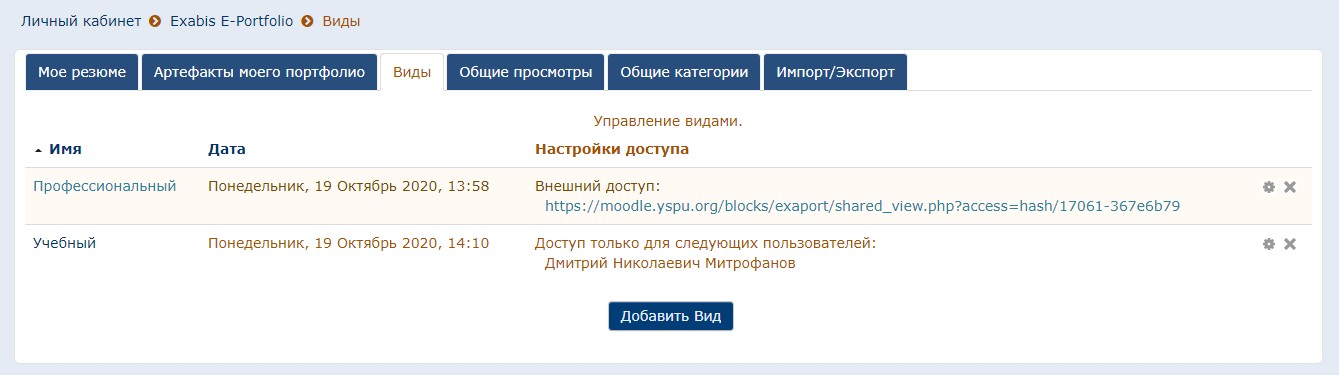 Если что-то не получилось – справа у вас есть значок «настройки» (шестеренка рядом с крестиком), можно зайти и поправить. Теперь вверху нажимаем выход из своего личного кабинета и всё!Ваша страница для портфолио готова.P.S. Теперь вы можете в любое время заполнять и пополнять новой информацией своё Портфолио.Если возникли трудности по данной инструкции, высылаю подробное Видео, по созданию портфолио по данной инструкции.https://youtu.be/ciR58zd0bj0